Утверждаю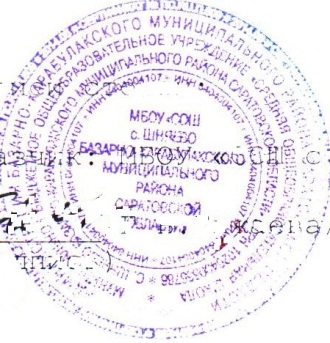 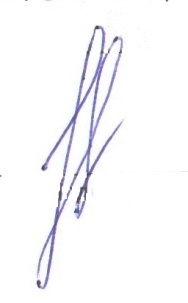 Директор МАОУ «СОШ с. Шняево»________________Е. В. Енжаев01 сентября  2020 г Расписаниекружков, спортивных секций и внеурочной деятельности МБОУ «СОШ с. Шняево»2020 – 2021 учебный год Наименование Направление Классы ОтветственныйВремя ПонедельникПонедельникПонедельникПонедельникПонедельникДополнительное образованиеДополнительное образованиеДополнительное образованиеДополнительное образованиеДополнительное образование«Уроки здоровья»спортивно-оздоровительное2-4 Крамсакова О. А.13-00«Воспитание и самостоятельность»духовно-нравственное5-6Пятаева А. Г.Театральная студияобщекультурное7-8Ерусланова Т. В.«Финансовая грамотность»общеинтеллектуальное9-11Москалева И. Л.КонсультацииКонсультацииКонсультацииКонсультацииКонсультацииРусский язык9КалашниковаЛ.М.Биология11Карнугаева О. В.ВторникВторникВторникВторникВторникДополнительное образованиеДополнительное образованиеДополнительное образованиеДополнительное образованиеДополнительное образование«Юные друзья пожарных»социальное2-4Андина Л. П.«Я и мое Отечество»общекультурное5-6Карнугаева О. С.«Мини - футбол»спортивно-оздоровительное7-8Ерусланов Э. А.18-00«Мы - волонтеры»социальное9-11Ерусланова Т. В.КонсультацииКонсультацииКонсультацииКонсультацииКонсультацииОбществознание 11Енжаева Г. В.Информатика 11Колотырин П. В.Биология9Карнугаева О. В.СредаСредаСредаСредаСредаДополнительное образованиеДополнительное образованиеДополнительное образованиеДополнительное образованиеДополнительное образование«Воспитание и самостоятельность»духовно-нравственное2-4Пятаева А. Г.ОДНКНРсоциальное5Енжаев Е.  В.14-30ОФПспортивно-оздоровительное5-6Ерусланов Э. А.«Юные друзья полиции»социальное7-8Карнугаева О. В.«Я и мои ценности»духовно-нравственное9-11Енжаева Г. В.КонсультацииКонсультацииКонсультацииКонсультацииКонсультацииМатематика 9Ерусланова Т. В.Русский язык11КалашниковаЛ.М.ЧетвергЧетвергЧетвергЧетвергЧетвергДополнительное образованиеДополнительное образованиеДополнительное образованиеДополнительное образованиеДополнительное образование«Азбука вежливости»общекультурное2Крамсакова О. А.«В стране знаек»общеинтеллектуальное3-4Андина Л. П.«Юные инспектора дорожного движения»социальное5-6Пятаева А. Г.14-30«Информационная безопасность»общеинтеллектуальное7-8Колотырин П. В.15-00«Юный краевед»общекультурное9-11КалашниковаЛ.М.«Музыкальная шкатулка»общекультурное2-8Карнугаева О. С.КонсультацииКонсультацииКонсультацииКонсультацииКонсультацииХимия9Карнугаева О. В.Математика11Москалева И. Л.Пятница Пятница Пятница Пятница Пятница «Все знаю, все умею»общеинтеллектуальное2Крамсакова О. А.«Уроки нравственности»общекультурное3-4Андина Л. П.«Умники и умницы»общеинтеллектуальное5-6Юртаева А. Э.«Я - гражданин»духовно-нравственное7-8Енжаева М. А.«Волейбол»спортивно-оздоровительное5-9Ерусланов Э. А.18-00КонсультацииКонсультацииКонсультацииКонсультацииКонсультацииОбществознание 9Енжаева Г. В.Химия11Карнугаева О. В.Физика11Колотырин П. В.